SURAT PERNYATAAN URAIAN TUGASNomor: ….  /Un.03/B.1.1/KP.00.3/…./…..Yang bertandatangan di bawah ini:Nama 				: ……………………………………………………………………..NIP 					: ……………………………………………………………………...Pangkat, Golongan Ruang 		: ……………………………………………………………………..Jabatan 				: ……………………………………………………………………..Menerangkan bahwa:Nama 				: ……………………………………………………………………..NIP 					: ……………………………………………………………………..Pangkat, Golongan Ruang 		: ……………………………………………………………………..Uraian pekerjaan Pegawai Negeri Sipil sebagaimana tersebut diatas adalah sebagai berikut:………………………………………………………………………………………………………….……………………………………………………………………………………………………………………………………………………………………………………………………………………………………………………………………………………………………………………………………………………………………………………………………………………………………… dstMalang, ………………………..a.n. Rektor Kepala Biro …………………..………………………………..NIP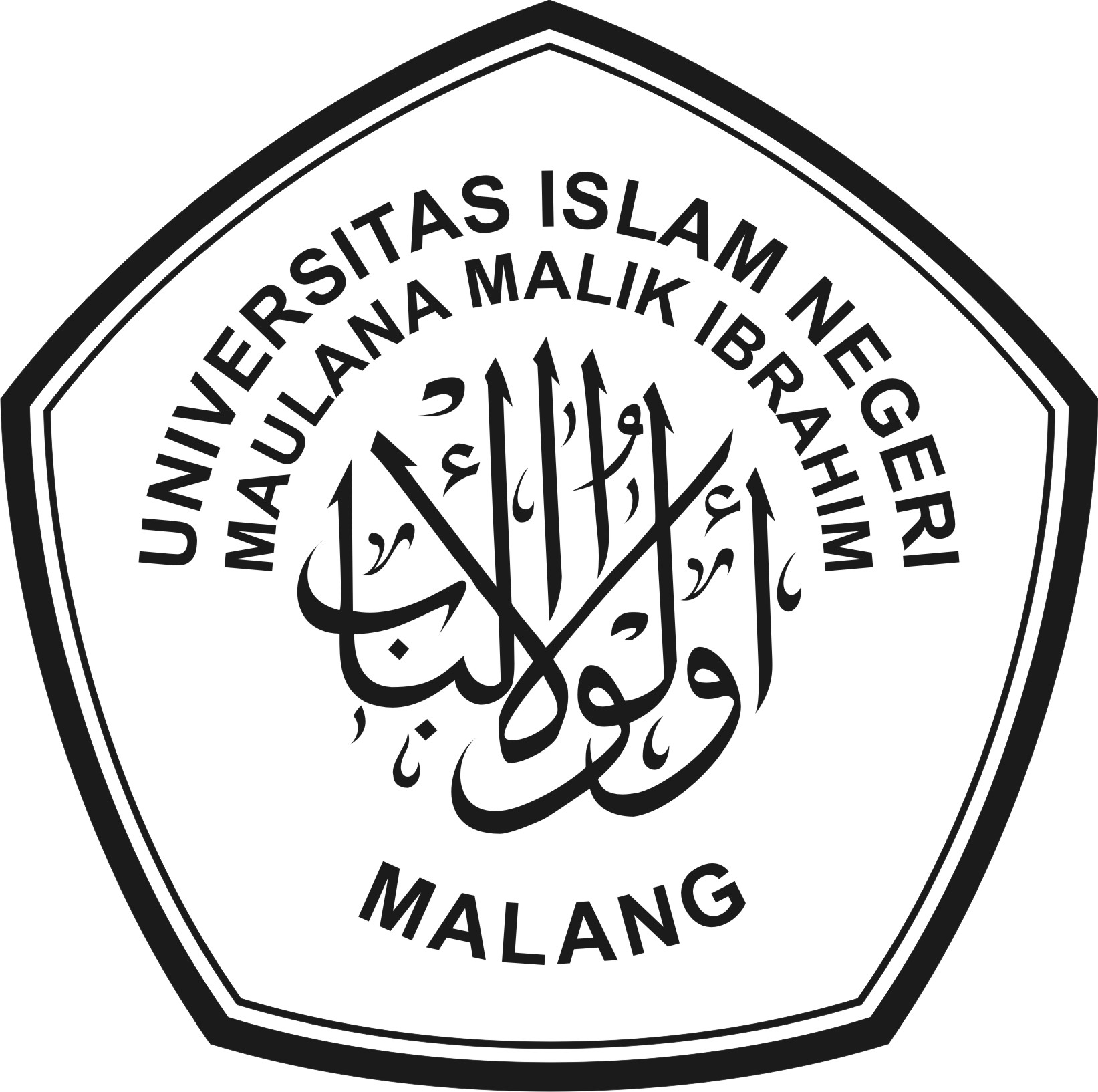 KEMENTERIAN AGAMAUNIVERSITAS ISLAM NEGERI MAULANA MALIK IBRAHIM MALANGJalan Gajayana 50, Malang 65144 Telepon (0341) 551354 Faksimile (0341) 572533Website: www.uin-malang.ac.id E-mail: info@uin-malang.ac.id  